Практична робота № 11Створення об’єктно-орієнтованої програми,що відображає вікно повідомлення8 класУвага! Під час роботи з комп'ютером дотримуйтеся правил безпекита санітарно-гігієнічних нормЗавдання: створити програму, в ході виконання якої відображається вікно повідомлення.Хід роботиІ. Розміщення елементів керування на формі.Відкрийте новий проект.Додайте на форму компонент Label, у вікні Інспектор об'єктів змініть його значення властивостей:Caption – «Слідкуйте за ходом виконання програми»;Color – clSkyBlue;AutoSize – False (заборона автоматично змінювати розмір по горизонталі зі зміною довжини напису);Wordwrap – True (дозвіл виводити текст у декілька рядків);Font – шрифт: ComicSans MS, розмір: 14; колір: білий.Додайте на форму кнопку Button. Змініть значення властивості Caption кнопки на «Виконати програму».II. Написання процедур обробки подій.Створіть процедуру обробки події для кнопки Buttonl. Запишіть оператори, які змінюють колір фону форми на червоний і видають вікно повідомлення про виконану дію:procedure TForm1.Button1Click(Sender: TObject);begin form1.Color := clRed; ShowMessage('Змінився колір форми');end;Задайте параметр Title для об'єкта Application (програми):Application.Title := 'Myprogram';ShowMessage('Змінився колір форми');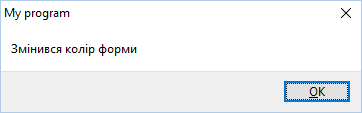 Додайте до програмного коду оператори:Label1.Color := clGreen;ShowMessage('Змінився колір фону напису на зелений');Вставте службові символи повернення каретки і перенесення рядка (#13#10) в текст повідомлення, щоб розділити текст на два рядки:ShowMessage('Змінивсяколір фону '+#13#10+' напису на зелений');Виконайте програму. Проаналізуйте зміни у вигляді вікна повідомлення.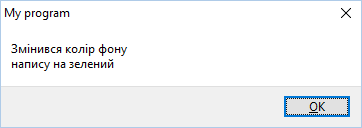 Встановіть значення ширини форми 500 пікселів:Form1.Width := 500;Змініть заголовок форми на «Практична робота 11».Додайте оператор, який змінює колір фону форми на жовтий.Запрограмуйте виведення вікна повідомлення після кожної виконаної дії.ІІІ. Тестування проекту.Після запуску проекту випробуйте дію командної кнопки і переконайтеся, що кожна виконана дія супроводжується відповідним повідомленням. Створіть власну папку у папці KLASS. Збережіть проект у власній папці.Закрийте всі відкриті вікна.